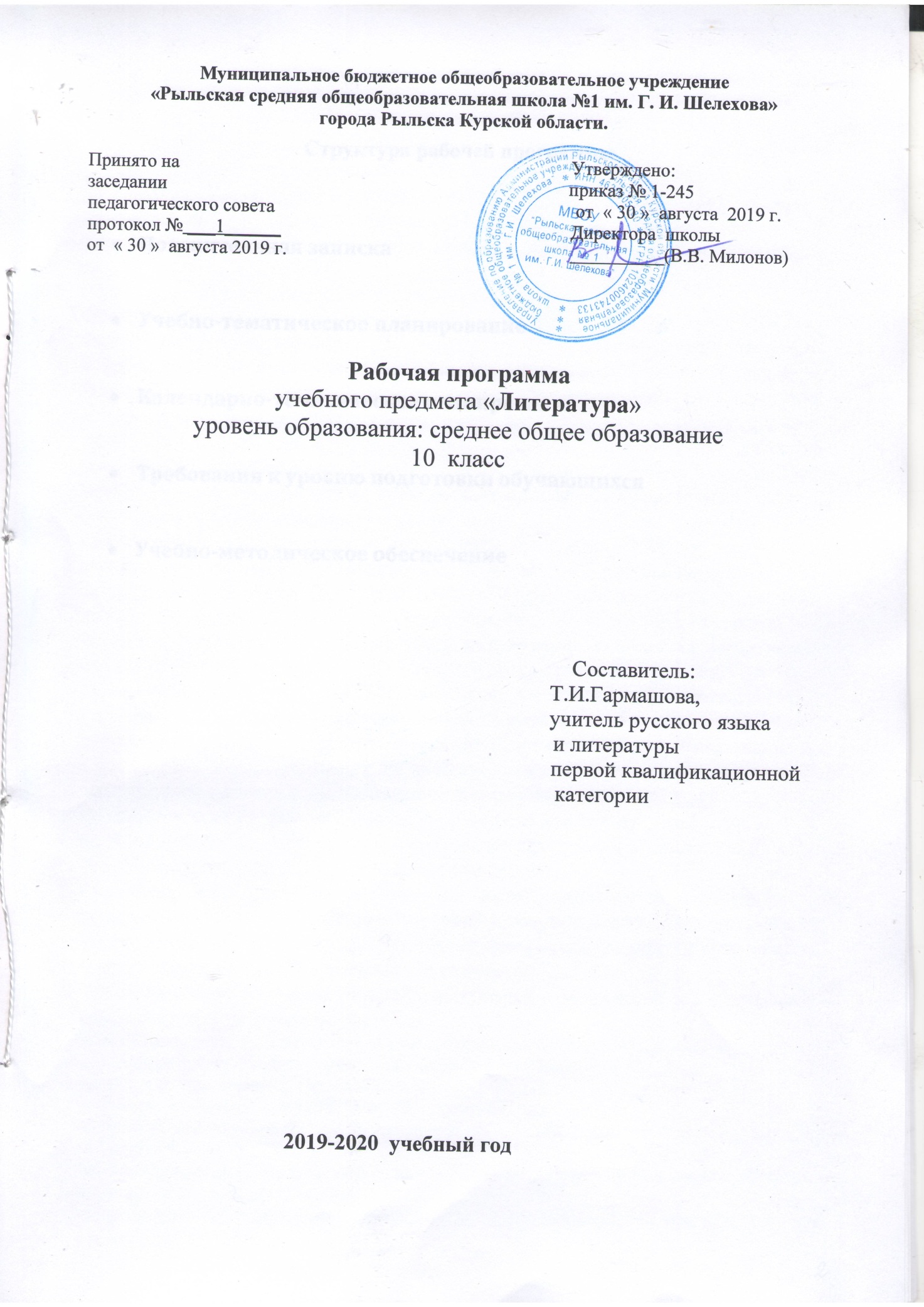 Структура рабочей программыПояснительная запискаУчебно-тематическое планированиеКалендарно-тематическое планированиеТребования к уровню подготовки обучающихся Учебно-методическое обеспечениеПояснительная  записка          Рабочая программа по литературе для  учащихся  10  класса составлена на основе авторской    «Программы общеобразовательных  учреждений. Литература.  5 – 11 класс. 8-е издание, переработанное, дополненное.  Под редакцией  В.Я.  Коровиной. Москва,  «Просвещение»,   в соответствии  с  федеральным компонентом  государственного  образовательного стандарта.Общая характеристика учебного предмета.Литература – базовая учебная дисциплина, формирующая духовный облик и нравственные ориентиры молодого поколения. Ей принадлежит ведущее место в эмоциональном, интеллектуальном и эстетическом развитии школьника, в формировании его миропонимания и национального самосознания. Специфика литературы как школьного предмета определяется сущностью литературы как феномена культуры: литература эстетически осваивает мир, выражая богатство и многообразие человеческого бытия в художественных образах. Она обладает большой силой воздействия на читателей, приобщая их к нравственно-эстетическим ценностям нации и человечества.Основу содержания литературы как учебного предмета составляют чтение и текстуальное изучение художественных произведений, составляющих золотой фонд русской классики. Каждое классическое произведение всегда актуально, так как обращено к вечным человеческим ценностям. Школьник постигает категории добра, справедливости, чести, патриотизма, любви к человеку, семье; понимает, что национальная самобытность раскрывается в широком культурном контексте. Целостное восприятие и понимание художественного произведения, формирование умения анализировать и интерпретировать художественный текст возможно только при соответствующей эмоционально-эстетической реакции читателя. Ее качество непосредственно зависит от читательской компетенции, включающей способность наслаждаться произведениями словесного искусства, развитый художественный вкус, необходимый объем историко- и теоретико-литературных знаний и умений, отвечающий возрастным особенностям учащегося.Курс литературы опирается на следующие виды деятельности по освоению содержания художественных произведений и теоретико-литературных понятий:-осознанное, творческое чтение художественных произведений разных жанров;-выразительное чтение художественного текста;-различные виды пересказа (подробный, краткий, выборочный, с элементами комментария, с творческим заданием);-ответы на вопросы, раскрывающие знание и понимание текста произведения;-заучивание наизусть стихотворных и прозаических текстов;-анализ и интерпретация произведения;-составление планов и написание отзывов о произведениях;-написание сочинений по литературным произведениям и на основе жизненных впечатлений;-целенаправленный поиск информации на основе знания ее источников и умения работать с ними;-определение принадлежности литературного (фольклорного) текста к тому или иному роду и жанру;-анализ текста, выявляющий авторский замысел; определение мотивов поступков героев и сущности конфликта;-выявление языковых средств художественной образности и определение их роли в раскрытии идейно-тематического содержания произведения;-участие в дискуссии, утверждение и доказательство своей точки зрения с учетом мнения оппонента;-целенаправленный поиск информации на основе знания ее источников и умения работать с ними;-подготовка рефератов, докладов.Учебный предмет «Литература» – одна из важнейших частей образовательной области «Филология». Взаимосвязь литературы и русского языка обусловлена традициями школьного образования и глубинной связью коммуникативной и эстетической функции слова. Искусство слова раскрывает все богатство национального языка, что требует внимания к языку в его художественной функции, а освоение русского языка невозможно без постоянного обращения к художественным произведениям. Освоение литературы как учебного предмета - важнейшее условие речевой и лингвистической грамотности учащегося. Литературное образование способствует формированию его речевой культуры.Литература тесно связана с другими учебными предметами и, в первую очередь, с русским языком. Единство этих дисциплин обеспечивает, прежде всего, общий для всех филологических наук предмет изучения – слово как единица языка и речи, его функционирование в различных сферах, в том числе эстетической. Содержание обоих курсов базируется на основах фундаментальных наук (лингвистики, стилистики, литературоведения, фольклористики и др.) и предполагает постижение языка и литературы как национально-культурных ценностей. И русский язык, и литература формируют коммуникативные умения и навыки, лежащие в основе человеческой деятельности, мышления. Литература взаимодействует также с дисциплинами художественного цикла (музыкой, изобразительным искусством, мировой художественной культурой): на уроках литературы формируется эстетическое отношение к окружающему миру. Вместе с историей и обществознанием литература обращается к проблемам, непосредственно связанным с общественной сущностью человека, формирует историзм мышления, обогащает культурно-историческую память учащихся, не только способствует освоению знаний по гуманитарным предметам, но и формирует у школьника активное отношение к действительности, к природе, ко всему окружающему миру. Одна из составляющих литературного образования – литературное творчество учащихся. Творческие работы различных жанров способствуют развитию аналитического и образного мышления школьника, в значительной мере формируя его общую культуру и социально-нравственные ориентиры.Курс литературы в школе основывается на следующих принципах:- связь искусства с жизнью;- единство формы и содержания;- историзм;- традиции и новаторство;- осмысление историко-культурных сведений;- усвоение основных понятий теории и истории литературы;- формирование умений оценивать и анализировать произведение;Учебно-тематическое планированиеКалендарно-тематическое планированиеТребования к уровню подготовки обучающихсяВ результате изучения литературы на базовом уровне ученик должен знать/понимать:• образную природу словесного искусства;• содержание изученных литературных произведений;• основные факты жизни и творчества писателей-классиков XIX–XX вв.;• основные закономерности историко-литературного процесса и черты литературных направлений;• основные теоретико-литературные понятия; уметь:• воспроизводить содержание литературного произведения;• анализировать и интерпретировать художественное произведение, используя сведения по истории и теории литературы (тематика, проблематика, нравственный пафос, система образов, особенности композиции, изобразительно-выразительные средства языка, художественная деталь); анализировать эпизод (сцену) изученного произведения, объяснять его связь с проблематикой произведения;• соотносить художественную литературу с общественной жизнью и культурой; раскрывать конкретно-историческое и общечеловеческое содержание изученных литературных произведений; выявлять «сквозные» темы и ключевые проблемы русской литературы; соотносить произведение с литературным направлением эпохи;• определять род и жанр произведения;• сопоставлять литературные произведения;• выявлять авторскую позицию; • выразительно читать изученные произведения (или их фрагменты), соблюдая нормы литературного произношения;• аргументированно формулировать свое отношение к прочитанному произведению;• писать рецензии на прочитанные произведения и сочинения разных жанров на литературные темы.использовать приобретенные знания и умения в практической деятельности и повседневной жизни:• для создания связного текста (устного и письменного) на необходимую тему с учетом норм русского литературного языка;• участия в диалоге или дискуссии;• самостоятельного знакомства с явлениями художественной культуры и оценки их эстетической значимости;• определения своего круга чтения и оценки литературных произведений. • определения своего круга чтения по русской литературе, понимания и оценки иноязычной русской литературы, формирования культуры межнациональных отношений.Учебно-методическое обеспечениеМетодические и учебные пособия.Литература. 10 класс. Учеб. для общеобразоват. учреждений. В 2 ч./ п/р В.И.Коровина.. – М.,: Просвещение, 2016.Н.В.Егорова. Поурочные разработки по литературе ХIХ века: 11 класс. В 2-х частях. – М.: Вако, 2018.Методический журнал «Литература в школе» Оборудование и приборы.ПК, мультимедийный проектор.Дидактический материал.Тексты контрольных работ.Видеофрагменты художественных фильмов «Бесприданница», «Мертвые души», «Война и мир», «Преступление и наказание», «Герой нашего времени», «Пушкин: последняя дуэль».Диски «Лермонтовские Тарханы», «Прикосновение (Лермонтов на Кавказе)», «С.-Петербург» (виртуальная экскурсия)Презентации к урокам.Список литературыЛитература, использованная при подготовке программы.Стандарт среднего (полного) общего образования по литературе. Базовый  уровень. .Программы общеобразовательных учреждений. Литература. 5-11 классы. – п/р В.Я.Коровиной. – М., Просвещение, 2010. Литература. Развернутое тематическое планирование. 9-11 классы. О.А.Арисова и др. – Волгоград, 2012г.Литература, рекомендованная для учащихся.Коровин В.И. Лелеющая душу гуманность. — М., 1982.Лотман Ю.М. А.С.Пушкин. Исследования и статьи.— М., 1996.Манн Ю. В. Поэтика русского романтизма. — М., 1976.Непомнящий В. Поэзия и судьба. Статьи и заметки о Пушкине. — М., 1983.Михаил Лермонтов: pro et contra. — СПб., 2002.М. Ю. Лермонтов. Исследования и материалы. — Л., 1979.Лермонтовская энциклопедия. —Л., 1981.Журавлева А. И. Лермонтов в русской литературе: проблемы поэтики. — М., 2002.Коровин В.И. Творческий путь М. Ю. Лермонтова. — М., 1973.Коровине. И. Поэтом рожденное слово//Лермонтов М. Ю. Стихотворения и поэмы. — М., 2002.Коровин В. И. Драматург и романист//Лермонтов М. Ю. Проза и драматургия. — М., 2002.Ломинадзе С. В. Поэтический мир Лермонтова. — М., 1985.Лотман  Ю.М. В школе поэтического слова: Пушкин. Лермонтов. Гоголь. — М., 1988.Манн Ю. В. Поэтика Гоголя. — М., 1995.Манн Ю. В. В поисках живой души. — М., 1987.Маркович В. М. «Петербургские повести» Н. В. Гоголя. — Л., 1989.Николаев Д. П. Сатира Гоголя. — М., 1984.Осповат А. Л. «Как слово наше отзовется...». — М., 1980.Пигарев К. В. Жизнь и творчество Тютчева. — М., 1962.Толстогузов П. Н. Лирика Ф. И.Тютчева: поэтика жанра. — М., 2003.Тынянов Ю. Н. Вопрос о Тютчеве // Ю. Н. Тынянов. Поэтика. История литературы. Кино. — М., 1971.Боткин В. П. Стихотворения А. А. Фета// Боткин В. П. Литературная критика, публицистика, письма. — М., 1984.Бухштаб Б. Я. А. А. Фет: Очерк жизни и творчества. — Л., 1990.Дружинин А. В. Стихотворения А. А. Фета//Дружинин А. В. Литературная критика. — М., 1983.Илюшин А. А. Стихотворения и поэмы А. К. Толстого. — М., 1999.Недзвецкий В. А. Романы И. А. Гончарова. — М., 1996.Журавлева А. И., Макеев М. С. Александр Николаевич Островский. — М., 1997.Костелянец Б. «Бесприданница» А.Н.Островского.— Л., 1982.Лебедев Ю. В. Роман И. С. Тургенева «Отцы и дети». —М., 1982.Маркович В. М. Человек в романах И.С.Тургенева.—Л., 1975. Аникин В. П. Поэма Н. А. Некрасова «Кому на Руси жить хорошо». — М., 1973.Бойко М. Лирика Некрасова. — М., 1977.Николаева Е. В. Художественный  мир Льва Толстого. 1880—1900-е годы. — М., 2000.Опульская Л. Д. Роман-эпопея Л. Н.Толстого «Война   и   мир». — М., 1987.Кирпотин В. Я. Разочарование и крушение Родиона Раскольникова. — М., 1970.Кожинов В. В. «Преступление и наказание» Ф. М. Достоевского. — М., 1971.Дыханова Б. С. «Запечатленный ангел» и «Очарованный странник» Н. С. Лескова. — М., 1980.Сухих И. Н. Проблемы поэтики А. П. Чехова. —Л., 1987.Тихомиров. В. Творчество как исповедь бессознательного: Чехов и другие. — М., 2002.Образовательные диски.Виртуальная школа Кирилла и Мефодия. Уроки литературы. 10 класс.Виртуальная школа Кирилла и Мефодия. Уроки литературы. 9 класс.Русская литература. 8-11 класс. Мультимедийная энциклопедия.Литература. Мультимедийный курс. 5-11 классы.Золотой фонд поэзии. Россия, ХIХ век. Романтизм.«Пушкин в зеркале 2-х столетий»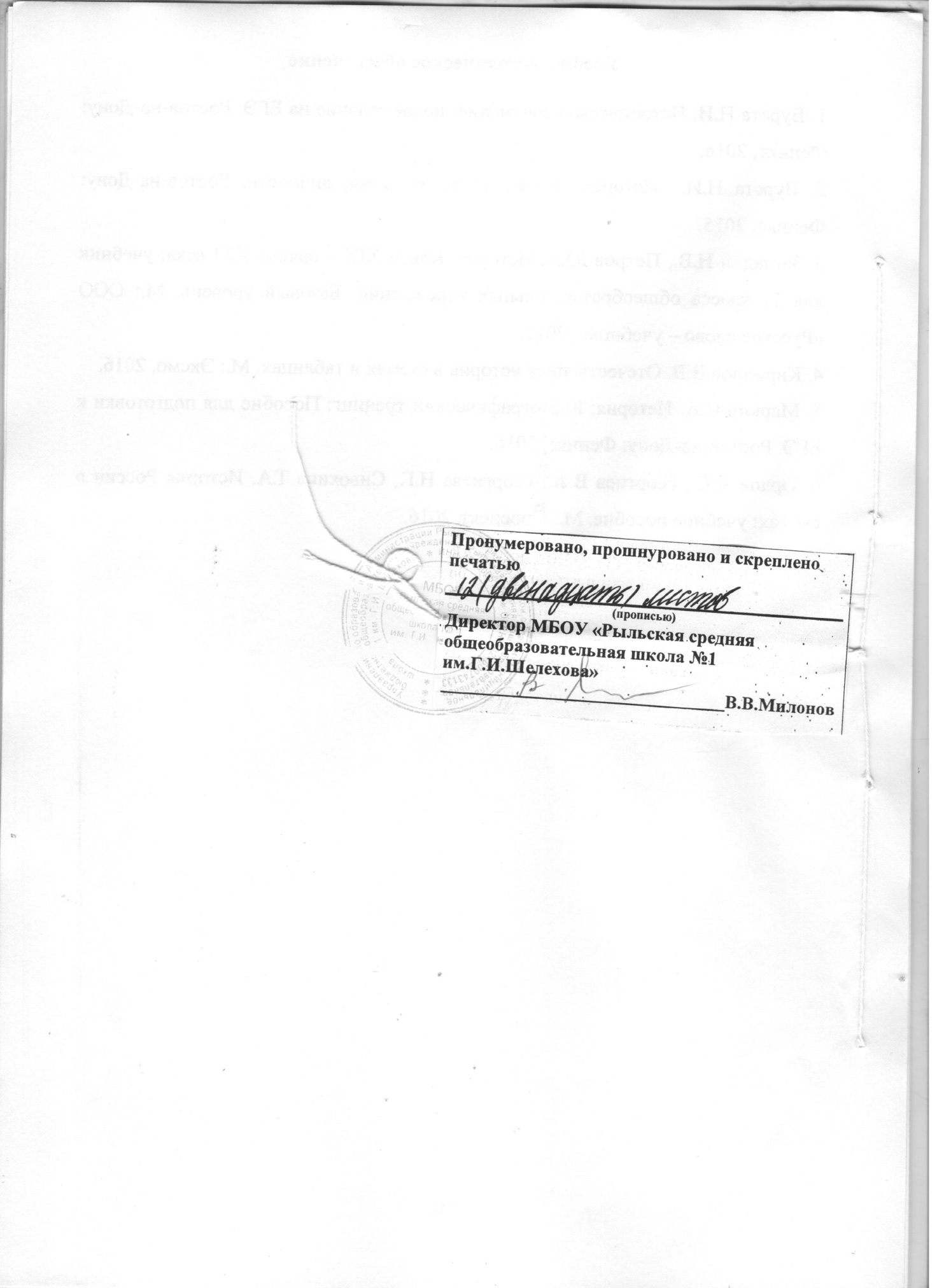 № п/пНаименование разделаКоличество часов (всего)Из них (количество часов)Из них (количество часов)Из них (количество часов)№ п/пНаименование разделаКоличество часов (всего)Лабораторные работы, практические работыЭкскурсииПроверочные работы1.Становление и развитие реализма в русской литературе 19 века22.Русская  литературная критика второй половины19 века.33.Иван Сергеевич Тургенев  9 14.Николай Гаврилович Чернышевский.  35.Иван Александрович Гончаров.  1016.Александр Николаевич Островский917.Федор Иванович Тютчев.  48.Николай Алексеевич Некрасов.  619.Афанасий Афанасьевич Фет4110.Алексей Константинович Толстой.  4111.Михаил Евграфович Салтыков-Щедрин.  4112.Страницы истории западноевропейского романа 19 века.  613.Федор Михайлович Достоевский.  9 114.Л.Н.Толстой12115.Н.С.Лесков416.Страницы зарубежной литературы конец 19 – начало 20 вв.417.А.П.Чехов718.О мировом значении русской литературы.  2Итого:Итого:102№ п/пСодержание(разделы, темы)Содержание(разделы, темы)Количество часовДата проведения по плануДата проведения по фактуСтановление и развитие реализма в русской литературе 19 века (2ч). Становление и развитие реализма в русской литературе 19 века (2ч). Становление и развитие реализма в русской литературе 19 века (2ч). Становление и развитие реализма в русской литературе 19 века (2ч). Становление и развитие реализма в русской литературе 19 века (2ч). 1Исторические причины особого развития русской классической литературы. Исторические причины особого развития русской классической литературы. 102.092Национальное своеобразие русского реализма.Национальное своеобразие русского реализма.103.09Русская  литературная критика второй половины19 века. (3 ч.)Русская  литературная критика второй половины19 века. (3 ч.)Русская  литературная критика второй половины19 века. (3 ч.)Русская  литературная критика второй половины19 века. (3 ч.)Русская  литературная критика второй половины19 века. (3 ч.)3Расстановка общественных сил в 1860-е гг. Расстановка общественных сил в 1860-е гг. 106.094Направления в русской критике второй половины 19 века. Направления в русской критике второй половины 19 века. 109.095Многообразие направлений в русской критике второй половины 19 века. Входной контрольМногообразие направлений в русской критике второй половины 19 века. Входной контроль110.09Иван Сергеевич Тургенев  (9 ч).Иван Сергеевич Тургенев  (9 ч).Иван Сергеевич Тургенев  (9 ч).Иван Сергеевич Тургенев  (9 ч).Иван Сергеевич Тургенев  (9 ч).Иван Сергеевич Тургенев  (9 ч).6Этапы биографии и творчества И. С. ТургеневаЭтапы биографии и творчества И. С. Тургенева113.097Повести о трагическом смысле любви и природыПовести о трагическом смысле любви и природы116.098Творческая история и своеобразие романа «Отцы и дети»Творческая история и своеобразие романа «Отцы и дети»117.099Трагический характер конфликта в романе. Споры Базарова с Павлом Петровичем. Трагический характер конфликта в романе. Споры Базарова с Павлом Петровичем. 120.0910Внутренний конфликт в душе Базарова. Испытание любовью. Внутренний конфликт в душе Базарова. Испытание любовью. 123.0911Второй круг жизненных испытаний. Болезнь и смерть Базарова.Второй круг жизненных испытаний. Болезнь и смерть Базарова.24.0912«Отцы и дети» в русской критике. Тестовые задания«Отцы и дети» в русской критике. Тестовые задания127.0913-14Р.р. Подготовка к сочинению  по роману «Отцы и дети».Р.р. Сочинение  по роману «Отцы и дети».Р.р. Подготовка к сочинению  по роману «Отцы и дети».Р.р. Сочинение  по роману «Отцы и дети».230.0901.10Николай Гаврилович Чернышевский.  3 чНиколай Гаврилович Чернышевский.  3 чНиколай Гаврилович Чернышевский.  3 чНиколай Гаврилович Чернышевский.  3 чНиколай Гаврилович Чернышевский.  3 чНиколай Гаврилович Чернышевский.  3 ч15Жизненный и творческий путь Н.Г.Чернышевского.Жизненный и творческий путь Н.Г.Чернышевского.104.1016Творческая история романа «Что делать?» Значение романа в истории литературы и революции.Творческая история романа «Что делать?» Значение романа в истории литературы и революции.107.1017Композиция романа «Что делать?». Система образов. «Особенный человек» Рахметов. Четыре сна Веры Павловны.Композиция романа «Что делать?». Система образов. «Особенный человек» Рахметов. Четыре сна Веры Павловны.108.10Иван Александрович Гончаров.  10чИван Александрович Гончаров.  10чИван Александрович Гончаров.  10чИван Александрович Гончаров.  10чИван Александрович Гончаров.  10чИван Александрович Гончаров.  10ч18Основные этапы жизни и творчества И.А. Гончарова. Основные этапы жизни и творчества И.А. Гончарова. 111.101920Творческая история романа И.А. Гончарова «Обломов». Полнота и сложность характера Обломова.Творческая история романа И.А. Гончарова «Обломов». Полнота и сложность характера Обломова.214.1015.1021Андрей Штольц как антипод Обломова.Андрей Штольц как антипод Обломова.118.102223История любви Обломова и Ольги Ильинской. Историко –философский смысл романа И.А. Гончарова «Обломов» История любви Обломова и Ольги Ильинской. Историко –философский смысл романа И.А. Гончарова «Обломов» 221.10. 22.1024Роман И.А. Гончарова  «Обломов» в русской критике. Роман И.А. Гончарова  «Обломов» в русской критике. 125.102526Р.р. Подготовка к сочинению  по роману И.А. Гончарова «Обломов»РР Сочинение по роману И.А. Гончарова «Обломов»Р.р. Подготовка к сочинению  по роману И.А. Гончарова «Обломов»РР Сочинение по роману И.А. Гончарова «Обломов»228.1029.1027Контрольная работа по творчеству И.С.Тургенева, Н.Г.Чернышевского, И.А.ГончароваКонтрольная работа по творчеству И.С.Тургенева, Н.Г.Чернышевского, И.А.Гончарова111.11Александр Николаевич Островский 9 чАлександр Николаевич Островский 9 чАлександр Николаевич Островский 9 чАлександр Николаевич Островский 9 чАлександр Николаевич Островский 9 чАлександр Николаевич Островский 9 ч2828Основные этапы жизни и творчества А.Н.Островского. 112.1129302930Творческая история драмы А.Н.Островского «Гроза». Конфликт драмы. Композиция драмы.215.1118.113131Система образов в драме «Гроза». 119.1132333233О народных истоках характера Катерины. Катерина как трагический характер. 222.1125.113434«Гроза» в русской критике. Урок-суд по пьесе «Гроза»129.1135363536Р.р. Подготовка к сочинению  по пьесе А.Н.Островского «Гроза» РР Сочинение  по пьесе А.Н.Островского «Гроза»202.1203.12Федор Иванович Тютчев.  4чФедор Иванович Тютчев.  4чФедор Иванович Тютчев.  4чФедор Иванович Тютчев.  4чФедор Иванович Тютчев.  4чФедор Иванович Тютчев.  4ч37383738Этапы биографии и творчества Ф.И. Тютчева. Основные темы и идеи лирики.206.1209.123939Поэзия Ф.И.Тютчева в контексте русского литературного развития. 110.124040Р.р. Письменный анализ стихотворения Ф.И.Тютчева. 113.12Николай Алексеевич Некрасов.  6 чНиколай Алексеевич Некрасов.  6 чНиколай Алексеевич Некрасов.  6 чНиколай Алексеевич Некрасов.  6 чНиколай Алексеевич Некрасов.  6 чНиколай Алексеевич Некрасов.  6 ч4141Основные этапы  биографии и творчества Н.А. Некрасова. 116.124242Поэзия Н.А.Некрасова в контексте русского литературного развития.117.1243444344Поэма «Кому на Руси жить хорошо» в контексте творчества Некрасова «Кому на Руси жить хорошо»: замысел, история создания, композиция поэмы.220.1223.1245464546Р.р. Подготовка к сочинению по поэме Н.А.Некрасова «Кому на Руси жить хорошо?»РР Сочинение по поэме Н.А.Некрасова «Кому на Руси жить хорошо?»224.1227.12Афанасий Афанасьевич Фет.  4 чАфанасий Афанасьевич Фет.  4 чАфанасий Афанасьевич Фет.  4 чАфанасий Афанасьевич Фет.  4 чАфанасий Афанасьевич Фет.  4 чАфанасий Афанасьевич Фет.  4 ч4747Основные этапы жизни и творчества А.А.Фета. 113.0148494849Проблематика и характерные особенности лирики Фета.Любовная лирика А.А.Фета. «Шёпот, робкое дыханье…»214.0117.015050РР Контрольный анализ стихотворения А.А.Фета.120.01Алексей Константинович Толстой.  4 чАлексей Константинович Толстой.  4 чАлексей Константинович Толстой.  4 чАлексей Константинович Толстой.  4 чАлексей Константинович Толстой.  4 чАлексей Константинович Толстой.  4 ч5151Жизненный путь А.К. Толстого. Исторические взгляды поэта 121.0152535253Лирика А.К. Толстого. «Бесстрашный сказатель правды». Сатирические стихотворения224.0127.015454Р.р. Анализ стихотворения А.К.Толстого.128.01Михаил Евграфович Салтыков-Щедрин.  4чМихаил Евграфович Салтыков-Щедрин.  4чМихаил Евграфович Салтыков-Щедрин.  4чМихаил Евграфович Салтыков-Щедрин.  4чМихаил Евграфович Салтыков-Щедрин.  4чМихаил Евграфович Салтыков-Щедрин.  4ч5555Основные этапы биографии и творчества М.Е. Салтыкова-Щедрина. 131.015656Проблематика и поэтика сатиры «История одного города».103.0257585758Рр. Подготовка к сочинению-отзыву для молодежной газеты. Рр. Сочинение-отзыв для молодежной газеты204.0207.02Страницы истории западноевропейского романа 19 века.  6 чСтраницы истории западноевропейского романа 19 века.  6 чСтраницы истории западноевропейского романа 19 века.  6 чСтраницы истории западноевропейского романа 19 века.  6 чСтраницы истории западноевропейского романа 19 века.  6 чСтраницы истории западноевропейского романа 19 века.  6 ч59605960Судьба книг Ф.Стендаля в России 19 века. Роман Ф.Стендаля «Красное и чёрное» (семинар)210.0211.0261626162Основные этапы жизни и творчества О.де Бальзака. Анализ новеллы О.де Бальзака «Гобсек».214.0217.0263646364Английская литература 19 века. Произведения Ч.Диккенса и У. Теккерея.218.0221.02Федор Михайлович Достоевский.  9 чФедор Михайлович Достоевский.  9 чФедор Михайлович Достоевский.  9 чФедор Михайлович Достоевский.  9 чФедор Михайлович Достоевский.  9 чФедор Михайлович Достоевский.  9 ч6565Ф.М. Достоевский. Основные этапы биографии и творчества.125.0266676667Творческая история Ф.М.Достоевского «Преступление и наказание»«Маленькие люди» в романе, проблема социальной несправедливости и гуманизм писателя228.0202.036868Мир Петербургских углов и его связь с теорией Раскольникова. 103.036969Теория Раскольникова. Идея и натура Раскольникова. Раскольников и Соня. 106.037070Раскольников и Порфирий Петрович. Экранизация романа.110.037171«Преступление и наказание» в русской критике 1860-х годов. 113.0372737273Р.р. Подготовка к сочинению  по роману Ф.М. Достоевского «Преступление и наказание» РР Сочинение по роману Ф.М. Достоевского «Преступление и наказание»216.0317.03Лев Николаевич Толстой  12 чЛев Николаевич Толстой  12 чЛев Николаевич Толстой  12 чЛев Николаевич Толстой  12 чЛев Николаевич Толстой  12 чЛев Николаевич Толстой  12 ч7474По страницам великой жизни. Л.Н.Толстой – человек, мыслитель, писатель. Трилогия Толстого. 120.037575«Севастопольские рассказы» Л. Н. Толстого. Правдивое изображение войны.123.037676Творческая история романа «Война и мир». Композиция произведения.124.037777«Народ» и «толпа». Наполеон и Кутузов.103.047878Жизненные искания Андрея Болконского и Пьера Безухова. 106.047979Наташа Ростова. Эпилог «Войны и мира».107.048080РР Анализ эпизода «Лунная ночь в Отрадном»110.0481828182«Война и мир» в русской критике и киноискусстве. Истинный и ложный героизм в изображении Л.Н.Толстого.213.0414.048383Обзор содержания романов «Анна Каренина»,  «Воскресение». 117.0484858485Р.р. Подготовка к сочинению  по роману Л.Н. Толстого «Война и мир»РР Сочинение  по роману Л.Н. Толстого «Война и мир»220.0421.04Николай Семенович Лесков  4 чНиколай Семенович Лесков  4 чНиколай Семенович Лесков  4 чНиколай Семенович Лесков  4 чНиколай Семенович Лесков  4 чНиколай Семенович Лесков  4 ч8686Н.С. Лесков. Художественный мир писателя.124.048787Н.С. Лесков. «Леди Макбет Мценского уезда»127.048888Повесть-хроника  «Очарованный странник».128.048989Р.р. Сочинение-анализ характера героя по повести Н.Лескова «Очарованный странник».108.05Страницы зарубежной литературы конец 19 – начало 20 вв. 4 ч.Страницы зарубежной литературы конец 19 – начало 20 вв. 4 ч.Страницы зарубежной литературы конец 19 – начало 20 вв. 4 ч.Страницы зарубежной литературы конец 19 – начало 20 вв. 4 ч.Страницы зарубежной литературы конец 19 – начало 20 вв. 4 ч.Страницы зарубежной литературы конец 19 – начало 20 вв. 4 ч.90919091Политическая и театральная деятельность Г.Ибсена. Пьеса Г.Ибсена «Кукольный дом».211.0512.0592939293Основные этапы жизни и творчества Ги де Мопассана. Анализ новелл «Пышка»и «Ожерелье».Исследовательская работа с текстом215.0518.05Антон Павлович Чехов.  7 чАнтон Павлович Чехов.  7 чАнтон Павлович Чехов.  7 чАнтон Павлович Чехов.  7 чАнтон Павлович Чехов.  7 чАнтон Павлович Чехов.  7 ч9494Общественно-политическая жизнь России в 80-90-е годы 20 века и ее отражение в литературе119.059595Особенности художественного мироощущения А.П.Чехова. Рассказ А.П.Чехова  «Ионыч». От Старцева к Ионычу.121.059696Творческая история пьесы А.П.Чехова «Вишневый сад». «Вишневый сад» в русской критике и на сцене.122.059797Итоговая контрольная работа за курс 10 класса125.059898Общая характеристика «новой драмы». Исторические истоки «новой драмы». 126.059999О жанровом своеобразии комедии А.П. Чехова «Вишневый сад». Своеобразие конфликта и его разрешение.129.05100100Повторение изученного материала 1Мировое значение русской литературы. 2 ч.Мировое значение русской литературы. 2 ч.Мировое значение русской литературы. 2 ч.Мировое значение русской литературы. 2 ч.Мировое значение русской литературы. 2 ч.Мировое значение русской литературы. 2 ч.101101  Уроки русской классической литературы.1102102Итоговый урок. 1